CollectGod, who in generous mercy sent the Holy Spiritupon your Church in the burning fire of your love:grant that your people may be ferventin the fellowship of the gospelthat, always abiding in you,they may be found steadfast in faith and active in service;through Jesus Christ your Son our Lord,who is alive and reigns with you,in the unity of the Holy Spirit,one God, now and for ever.Amen.Isaiah 50.4-9aThe Servant’s Humiliation and Vindication4 The Lord God has given me
   the tongue of a teacher,
that I may know how to sustain
   the weary with a word.
Morning by morning he wakens—
   wakens my ear
   to listen as those who are taught. 
5 The Lord God has opened my ear,
   and I was not rebellious,
   I did not turn backwards. 
6 I gave my back to those who struck me,
   and my cheeks to those who pulled out the beard;
I did not hide my face
   from insult and spitting. 
7 The Lord God helps me;
   therefore I have not been disgraced;
therefore I have set my face like flint,
   and I know that I shall not be put to shame; 
8   he who vindicates me is near.
Who will contend with me?
   Let us stand up together.
Who are my adversaries?
   Let them confront me. 
9 It is the Lord God who helps me;
   who will declare me guilty?
All of them will wear out like a garment;
   the moth will eat them up. Mark 8.27-end27 Jesus went on with his disciples to the villages of Caesarea Philippi; and on the way he asked his disciples, ‘Who do people say that I am?’ 28And they answered him, ‘John the Baptist; and others, Elijah; and still others, one of the prophets.’ 29He asked them, ‘But who do you say that I am?’ Peter answered him, ‘You are the Messiah.’ 30And he sternly ordered them not to tell anyone about him. 31 Then he began to teach them that the Son of Man must undergo great suffering, and be rejected by the elders, the chief priests, and the scribes, and be killed, and after three days rise again. 32He said all this quite openly. And Peter took him aside and began to rebuke him. 33But turning and looking at his disciples, he rebuked Peter and said, ‘Get behind me, Satan! For you are setting your mind not on divine things but on human things.’ 34 He called the crowd with his disciples, and said to them, ‘If any want to become my followers, let them deny themselves and take up their cross and follow me. 35For those who want to save their life will lose it, and those who lose their life for my sake, and for the sake of the gospel, will save it. 36For what will it profit them to gain the whole world and forfeit their life? 37Indeed, what can they give in return for their life? 38Those who are ashamed of me and of my words in this adulterous and sinful generation, of them the Son of Man will also be ashamed when he comes in the glory of his Father with the holy angels.’ 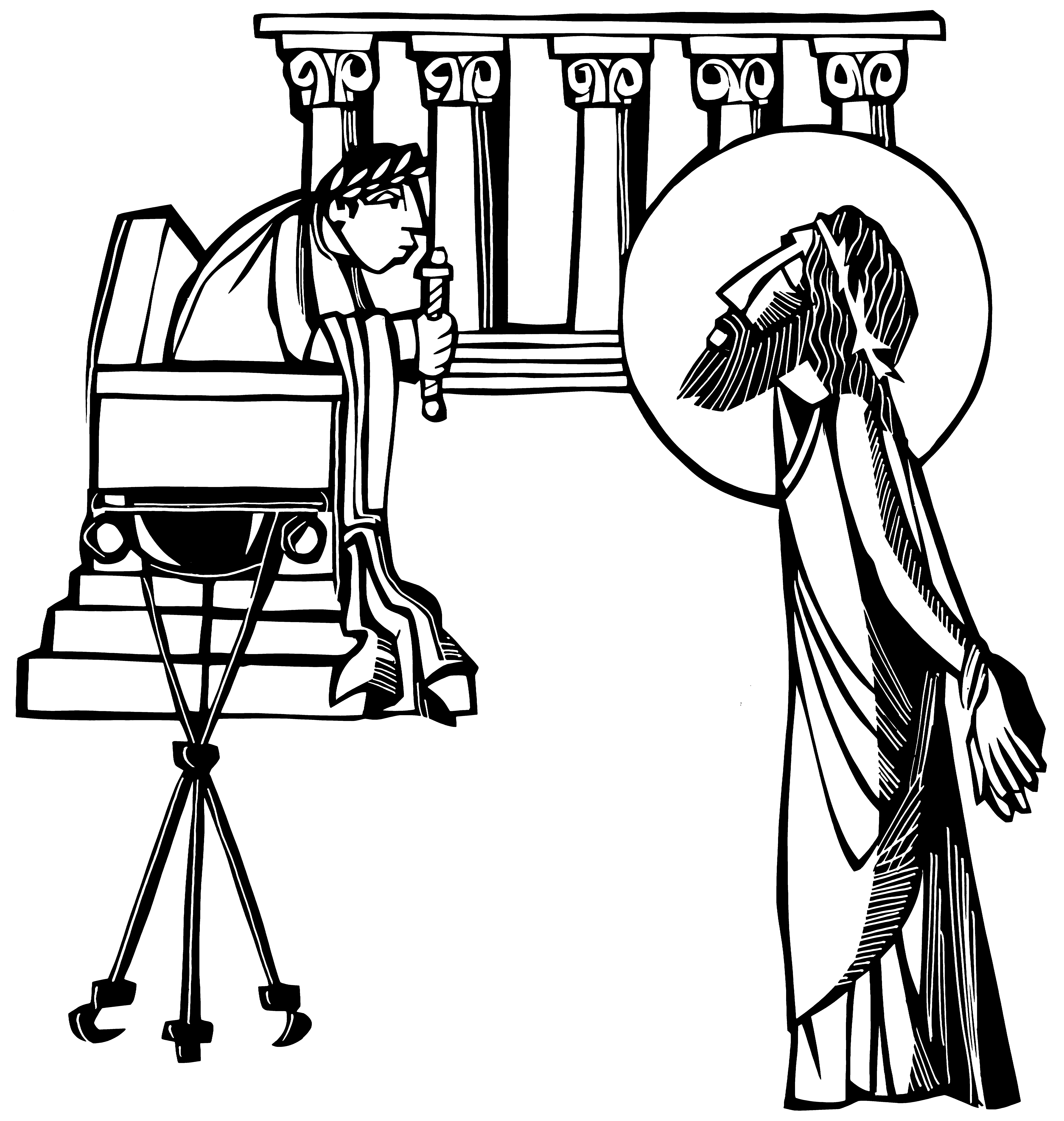 Post Communion PrayerKeep, O Lord, your Church, with your perpetual mercy;and, because without you our human frailty cannot but fall,keep us ever by your help from all things hurtful,and lead us to all things profitable to our salvation;through Jesus Christ our Lord.Amen.NOTICES:At the end of the service please place your service booklet in the box provided at the back of church and take this sheet home with you.Forthcoming services:12th September	Trinity 159.30am   Holy Communion at St Mary’s11.00am  Holy Communion at St Peter’s19th September	Trinity 169.30am 	   Morning Prayer at St Mary’s11.00am  Holy Communion at St Peter’s26th September	Trinity 179.30am    Holy Communion at St Mary’s11.00am  Morning Prayer at St Peter’sPastoral VisitingTo enable us to work in a safer way and use travel distance more economically the clergy will resume pastoral visiting by prior arrangement.Travelling from house to house is not the best way to protect people’s health and many calls are to homes where people are out.If you would like a member of the clergy to visit please contact the Vicar. Home Communions will resume from September onwards by prior arrangement.MinnowsOur Minnows group has restarted and meets in the Mews on Thursdays 1.00-3.00pm.PCC MeetingsSt Peter’s PCC meets Monday 13th September at 7.30pm in church.St Mary’s PCC meets Tuesday 14th September at 7.30pm in the Mews.For your Prayers